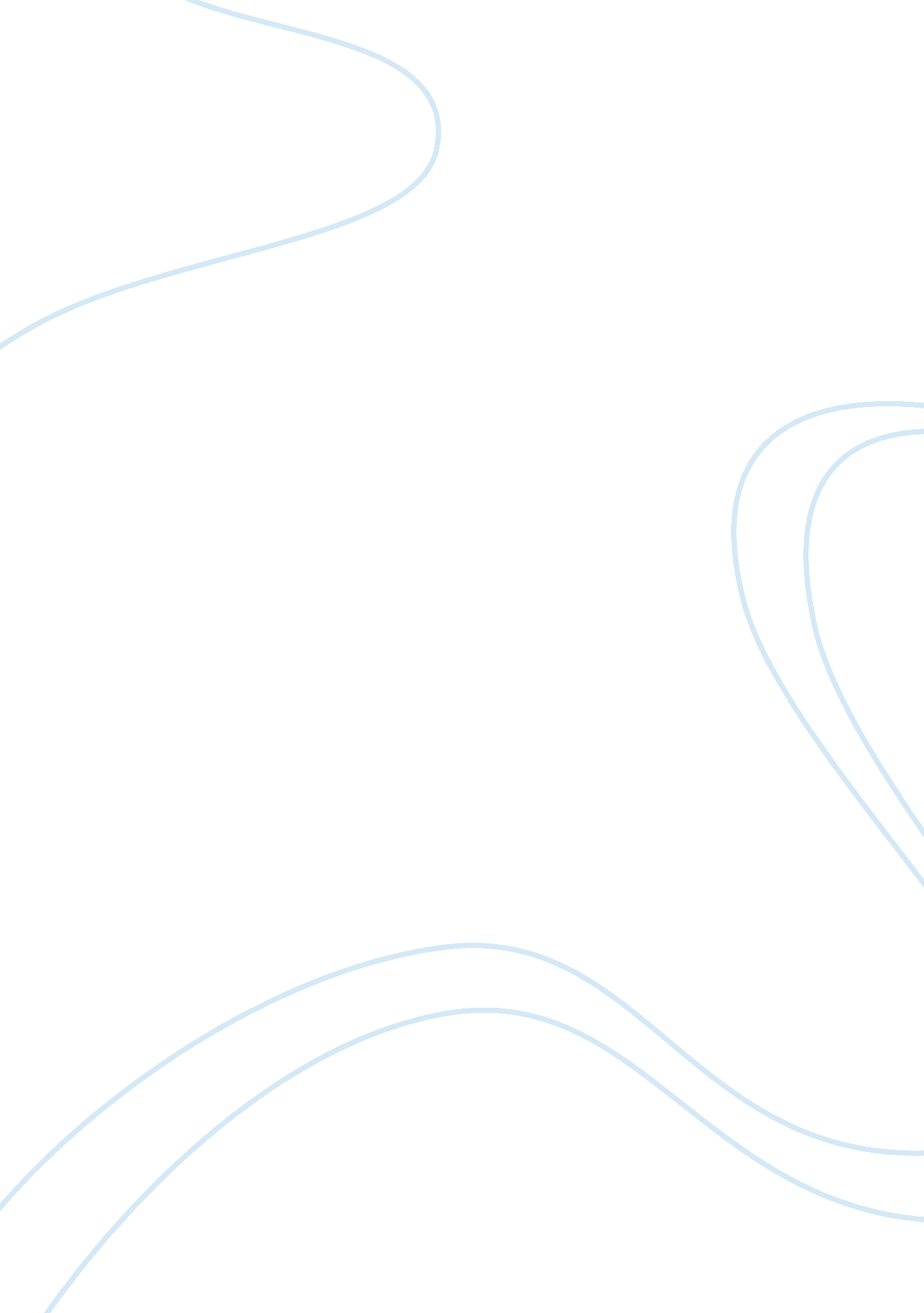 Report on business administrationBusiness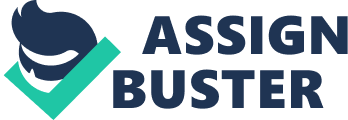 Business Administration is the study of the performance and management of a business, including important decision making. There are many different duties related to Business Administration, including office manager, business support, Chief Executive Officer (CEO), and many others. Most companies have a dedicated group of administrators. The main areas in Business Administration are management, logistics, human resources, operations, economics, and organization. An administrator checks all these parts of organizations to ensure that they are all working properly and efficiently. The time it takes to earn a Bachelor’s degree in Business Administration changes depending on the school. At most colleges that have a business school or department, the course of study takes four years, or eight semesters. The majority of students earn a Bachelor’s degree in Business Administration. At some schools, the core curriculum could be extended, and some could be accelerated degree programs that can be completed in as little as three full years. If one wishes to pursue a graduate study in Business Administration, it usually requires two years extra. The degree is often called MBA or Masters in Business Administration. One can earn the degree whether on a campus or though online colleges. When a student graduates, he or she will have the knowledge to open his or her own business or work in corporate America. The years that it takes to obtain a Masters in Business Administration is definitely worth the potential success. Considering a degree in Business Administration but do not know what job opportunities await? A major in Business Administration can get results in multiples areas. These areas may be in private business, education, government and retail. A lot would depend on the prestige of the college one graduated from and one’s area of specialties. Important skills such as decision making, clearcommunication, and organization, can set the structure for a successful businesscareerand a good salary. In general, a bachelor’s degree in Business Administration would be helpful in getting a position in a range of administrative jobs. Most Bachelor’s degrees in Business Administration have many focus areas that would be helpful in preparing one for certain types of jobs. Some examples are accounting, economics, marketing, communications, entrepreneurship, etc. A Bachelor’s degree in Business Administration prepares student for entry-level roles in management and administration. Getting a bachelor’s degree in business administration require a strong base of liberal arts andscienceclasses. Students who desire a Bachelor’s Degree in Business Administration spend half of their credit hours on general education classes like English Composition, Social Sciences, Statistics, Communications, Economics, Natural Sciences, andMathematics. While each program differs, most business administration programs select required general required courses that students must take in conjunction with open elective slots that student can fill on their own from a list of available classes. Students begin taking business administration classes in their third year, or junior year, and they must have a C average grade or better to remain in good standing, while others schools require a B average or higher. Business Administration courses cover a broad range of specializations, like Economics, Marketing, Management, Organizational behavior, accounting, financing, multivariate analysis and more. The salary for someone with a Bachelor’s degree in Business Administration can change, like in any other job. According to the Bureau of Labor Statistics, the average salary for someone with a degree in Business Administration is $50, 000 a year. When trying to get better career opportunities, increased pay and the chance to make one a valuable resource for any sized company, a bachelor’s degree in business administration is one of the best ways to achieve it. This major can get one a variety of very good jobs because while earning this major you learn very effective skills such as logistics, management, speaking skills and more. It also depends on how much time you devote to it. If one continues with their education, and gets masters degree, and then a PhD, it will be very rewarding and get set you a path to a very successful career. There are a lot of schools where you can get a Bachelor’s degree in Business Administration. The top 5 business schools in the country are University of Notre Dame in Mendoza, University of Virginia, Cornell University, University of Pennsylvania, and Emory University. If you already have a bachelor’s in Business and you want to get your Masters in Business Administration (MBA), the top five schools in the country are the University of Chicago, HarvardUniversity, University of Pennsylvania, Northwestern University, and Stanford University according to Business Week. If you want to get a bachelor’s in business and your school does not offer that major, do not worry. There are a lot of majors related to Business Administration. Some of them are Accounting, Business Communications, Finance, Industrial Management, International Business, Logistics Management, Marketing, and Mathematics. With a Bachelor’s degree you have a lot of opportunities. Many people say that student with a Bachelor’s in Business prepares you for a lot of jobs. Sky is the limit! Majoring in business can lead you to a high paying job, and a good social standing. Even though it can be hard to achieve, it is very rewarding to have it. It can open the doors to a successful and productive future. 